Main technical parameters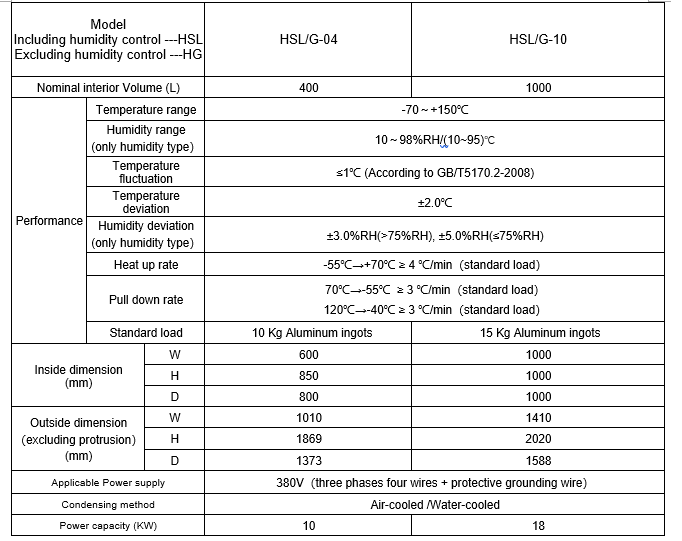 主要技术指标型号
包含湿度控制---HSL
不含湿度控制---HG型号
包含湿度控制---HSL
不含湿度控制---HG型号
包含湿度控制---HSL
不含湿度控制---HGHSL/G-04HSL/G-10标称内容积（升）标称内容积（升）标称内容积（升）4001000性能温度范围温度范围-70～+150℃-70～+150℃性能湿度范围(仅湿热型）湿度范围(仅湿热型）(10～98)%RH/(10~95)℃(10～98)%RH/(10~95)℃性能温度波动度温度波动度≤0.5℃(按GB/T5170.2-2017规则表示)≤0.5℃(按GB/T5170.2-2017规则表示)性能温度偏差温度偏差±2.0℃±2.0℃性能湿度偏差(仅湿热型）湿度偏差(仅湿热型）±3.0%RH(>75%RH), ±5.0%RH(≤75%RH)±3.0%RH(>75%RH), ±5.0%RH(≤75%RH)性能升温速率升温速率-55℃→+70℃ ≥ 4 ℃/min（标准负载）-55℃→+70℃ ≥ 4 ℃/min（标准负载）性能降温速率降温速率70℃→-55℃  ≥ 3 ℃/min（标准负载）
120℃→-40℃ ≥ 3 ℃/min（标准负载）70℃→-55℃  ≥ 3 ℃/min（标准负载）
120℃→-40℃ ≥ 3 ℃/min（标准负载）性能标准负载标准负载 10 Kg铝锭 15 Kg铝锭内部尺寸
(mm)内部尺寸
(mm)W6001000内部尺寸
(mm)内部尺寸
(mm)H8501000内部尺寸
(mm)内部尺寸
(mm)D8001000外部尺寸
（不含凸起部分）
(mm)外部尺寸
（不含凸起部分）
(mm)W10101410外部尺寸
（不含凸起部分）
(mm)外部尺寸
（不含凸起部分）
(mm)H18692020外部尺寸
（不含凸起部分）
(mm)外部尺寸
（不含凸起部分）
(mm)D14731588适用电源适用电源适用电源380V（三相四线+保护地线）380V（三相四线+保护地线）冷凝方式冷凝方式冷凝方式风冷和水冷两种方式可选风冷和水冷两种方式可选